ที่ มท 08๑๖.๓/ว                                                                    	   กรมส่งเสริมการปกครองท้องถิ่น                                                                                         	     ถนนนครราชสีมา เขตดุสิต
                                                                                             กรุงเทพฯ ๑๐๓๐๐						       เมษายน  256๖เรื่อง  แจ้งประกาศกระทรวงศึกษาธิการ เรื่อง การบริหารจัดการโครงสร้างหลักสูตรสถานศึกษา ๘ กลุ่มสาระ
         การเรียนรู้  และ ๑ รายวิชาพื้นฐานประวัติศาสตร์ ของสถานศึกษาขั้นพื้นฐาน ในราชกิจจานุเบกษาเรียน  ผู้ว่าราชการจังหวัด ทุกจังหวัดอ้างถึง  หนังสือกรมส่งเสริมการปกครองท้องถิ่น ที่ มท 0816.3/ว 593 ลงวันที่ 9 กุมภาพันธ์ 2566  สิ่งที่ส่งมาด้วย  ประกาศกระทรวงศึกษาธิการ เรื่อง การบริหารจัดการโครงสร้างหลักสูตรสถานศึกษา 8 กลุ่มสาระ 
          	การเรียนรู้ และ 1 รายวิชาพื้นฐานประวัติศาสตร์ ของสถานศึกษาขั้นพื้นฐาน      จำนวน 1 ชุด	ตามที่ กรมส่งเสริมการปกครองท้องถิ่นได้ขอความร่วมมือจังหวัดแจ้งองค์กรปกครองส่วนท้องถิ่นที่จัดการศึกษาขั้นพื้นฐานทุกแห่ง นำแนวปฏิบัติในการจัดทำหลักสูตรสถานศึกษาตามประกาศกระทรวงศึกษาธิการ เรื่อง การบริหารจัดการโครงสร้างหลักสูตรสถานศึกษา 8 กลุ่มสาระการเรียนรู้ และ 1 รายวิชาพื้นฐานประวัติศาสตร์ ของสถานศึกษาขั้นพื้นฐาน เพื่อนำไปจัดการเรียนการสอน โดยให้เริ่มดำเนินการตั้งแต่ภาคเรียนที่ 1 ปีการศึกษา 2566 เป็นต้นไป นั้นกรมส่งเสริมการปกครองท้องถิ่นขอเรียนว่า ประกาศกระทรวงศึกษาธิการ เรื่อง การบริหารจัดการโครงสร้างหลักสูตรสถานศึกษา ๘ กลุ่มสาระการเรียนรู้ และ ๑ รายวิชาพื้นฐานประวัติศาสตร์ ของสถานศึกษา
ขั้นพื้นฐาน ได้ประกาศลงในราชกิจจานุเบกษา เล่ม 140 ตอนพิเศษ 39 ง วันที่ 20 กุมภาพันธ์ 2566 แล้ว
จึงขอความร่วมมือจังหวัดแจ้งองค์กรปกครองส่วนท้องถิ่นที่จัดการศึกษาขั้นพื้นฐานทุกแห่งทราบ และถือเป็นแนวทางปฏิบัติต่อไป รายละเอียดปรากฏตามสิ่งที่ส่งมาด้วย จึงเรียนมาเพื่อโปรดพิจารณา 	                                ขอแสดงความนับถือ        อธิบดีกรมส่งเสริมการปกครองท้องถิ่น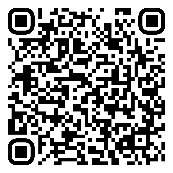 